У  К  Р А  Ї  Н  А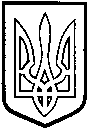 ТОМАШПІЛЬСЬКА РАЙОННА РАДАВ І Н Н И Ц Ь К О Ї  О Б Л А С Т ІРІШЕННЯ №431від 21 червня 2018 року							27 сесія 7 скликанняПро затвердження технічної документації із нормативної грошової оцінки земельних ділянок сільськогосподарського призначення, що перебувають у власності громадян Дудника І.Т., Нимерчука А.В., Телепенька М.Б. для ведення особистого селянського господарства на території Томашпільської селищної ради (за межами населеного пункту) Томашпільського району, Вінницької областіВідповідно до частини 2 статті 43 Закону України «Про місцеве самоврядування в Україні», статей 13, 23 Закону України «Про оцінку земель», керуючись статтями 10, 67, 124, 186 та пунктом 12 розділу Х «Перехідні положення» Земельного кодексу України, статтями 5, 21 Закону України «Про оренду землі», розглянувши представлену відділом у Томашпільському районі Головного управління Держгеокадастру у Вінницькій області технічну документацію із нормативної грошової оцінки земельних ділянок сільськогосподарського призначення, що перебувають у власності громадян Дудника І.Т., Нимерчука А.В., Телепенька М.Б. для ведення особистого селянського господарства на території Томашпільської селищної ради (за межами населеного пункту) Томашпільського району, Вінницької області, розроблену Державним підприємством «Вінницький науково-дослідний та проектний інститут землеустрою» договір №8679 від 24.11.2017р. та враховуючи висновок постійної комісії районної ради з питань агропромислового комплексу, регулювання земельних ресурсів, реформування земельних відносин, розвитку особистих підсобних господарств, районна рада ВИРІШИЛА:1. Затвердити технічну документацію із нормативної грошової оцінки земельних ділянок сільськогосподарського призначення загальною площею 3,5832 га. з визначеною нормативною грошовою оцінкою, що складає в цілому 55 836 грн. 00 коп. (п’ятдесят п’ять тисяч вісімсот тридцять шість гривень, 00 коп.) на території Томашпільської селищної ради (за межами населеного пункту) Томашпільського району, Вінницької області, що перебувають у власності громадян для ведення особистого селянського господарства:- Дудника Івана Терентійовича - площею 1,4756 га. (рілля) з визначеною нормативною грошовою оцінкою, що складає 23 974 грн. 00 коп. (двадцять три тисячі дев’ятсот сімдесят чотири гривні, 00 коп.)- Нимерчука Анатолія Васильовича площею 1,0076 га. (рілля) з визначеною нормативною грошовою оцінкою, що складає 28 648 грн. 00 коп. (двадцять вісім тисяч шістсот сорок вісім гривень, 00 коп.)- Телепенька Миколи Борисовича площею 1,1000 га. (пасовище) з визначеною нормативною грошовою оцінкою, що складає 3 214 грн. 00 коп. (три тисячі двісті чотирнадцять гривень, 00 коп.).2. Контроль за виконанням даного рішення покласти на постійну комісію районної ради з питань агропромислового комплексу, регулювання земельних ресурсів, реформування земельних відносин, розвитку особистих підсобних господарств (Милимуха В.М.).Голова районної ради					Д.Коритчук